I made 5 pizzas.  I put 3 pepperoni on each pizza.     How many pepperoni did I use?We can show the answer to this problem using pictures: There are 5  groups of  3  pepperoni.3  +  3  +  3  +  3  +  3 =  15     5  x   3  =   150      3      6       9       12       15Multiplication is the same as repeated addition (Adding the same number over again) and skip counting. You can use the words “groups of “ in place of the multiplication sign “x”.Example:    3  x   2  =  6                 3  groups of 2  is  6	2  +  2  +  2 = 6	0, 2 , 4, 6Math: continue working on the math site:  iknowit.com  (found in the web link section).  New Concepts for this week:    Mulitplication (counting and making equal groups)  See explanation of multiplication and how it relates to repeated addition and skip counting below. Tasks:  Open Documents:   These two worksheets can be printed off and completed.Website:  www.mathplayground.comHas great multiplication games to practice facts.  If you just substitute the words “groups of” for the “x sign”, you can just repeatedly add or skip count.Example:     4 x 5 = 20                    4 groups of 5 is…20                    5 + 5 + 5 + 5 =  20                   5, 10, 15, 20Example is still at the bottom of this document.I have put a multiplication chart showing all the times tables if you’d like to use it to help practice. There is a color version and a black/white version that can be printed off.Grade 3 curriculum only asks for students to know up the  5x tables but feel free to practice all if you like.Literacy:Reading:  Please remember that is it important to read every day for at least 20 minutes.  (RAZ Kids offers a selection of books to read). Please check your assignment section. Try reading a text using the record button so that I can listen to you reading. While reading see if you can PREDICT what will happen in the next chapter of the book or on the next page of the story. Then read and see if your predictions were right.Writing: The following are suggested activities.  Writing should be done for 20 mins. each day. You may want to write in your journal as well or use these topics in your journal.   Describe what Your Best Day Ever would look like. Where would you go? What would you do? Who would be with you?Make a list of all the places that you have travelled or visited in our province, other provinces or even other countries.Cursive Writing:  I have sent home your cursive writing duotang (purple). Continue learning how to make each letter of the alphabet.Science:  Check out this video. This is the same one as last week. https://www.youtube.com/watch?v=E6iB5B3Lz9IUsing a scribbler (I sent home your green Science scribbler) go outside to explore your backyard. Be a scientist and describe what you see,hear, smell. Print down your observations. Make diagrams (pictures) of what you see.  Take some measurements.  Explore and have fun!Don’t forget that BRAINPOPjr is a great site too.                         www.brainpopjr.com                       Gr3macdonald                  Password: Grade3Happy Birthday goes out to Reid who celebrates his birthday on May 10th !  and Gracie who celebrates her birthday on May11th, and Jukka whose birthday is on May 16th.Hope you all have a fantastic day!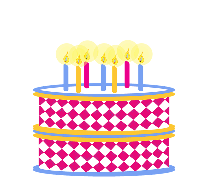 Remember to have fun with this new way of learning and do what you can.  You can always reach me by email if you have any questions:    kelly.macdonald2@nbed.nb.caTake care and have an awesome week!